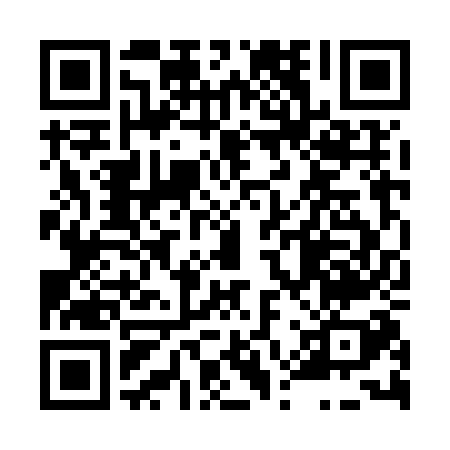 Prayer times for Blatky, Czech RepublicWed 1 May 2024 - Fri 31 May 2024High Latitude Method: Angle Based RulePrayer Calculation Method: Muslim World LeagueAsar Calculation Method: HanafiPrayer times provided by https://www.salahtimes.comDateDayFajrSunriseDhuhrAsrMaghribIsha1Wed3:155:3312:535:588:1410:222Thu3:125:3112:535:598:1610:253Fri3:095:2912:536:008:1710:284Sat3:065:2712:536:018:1910:305Sun3:025:2612:526:028:2010:336Mon2:595:2412:526:038:2110:367Tue2:565:2212:526:038:2310:388Wed2:535:2112:526:048:2410:419Thu2:505:1912:526:058:2610:4410Fri2:475:1812:526:068:2710:4711Sat2:445:1612:526:078:2910:5012Sun2:405:1512:526:088:3010:5313Mon2:375:1312:526:098:3210:5514Tue2:365:1212:526:098:3310:5815Wed2:365:1112:526:108:3411:0116Thu2:355:0912:526:118:3611:0117Fri2:355:0812:526:128:3711:0218Sat2:345:0712:526:138:3811:0219Sun2:345:0612:526:138:4011:0320Mon2:335:0412:526:148:4111:0421Tue2:335:0312:526:158:4211:0422Wed2:335:0212:536:168:4411:0523Thu2:325:0112:536:168:4511:0524Fri2:325:0012:536:178:4611:0625Sat2:314:5912:536:188:4711:0726Sun2:314:5812:536:198:4811:0727Mon2:314:5712:536:198:5011:0828Tue2:304:5612:536:208:5111:0829Wed2:304:5512:536:218:5211:0930Thu2:304:5412:536:218:5311:0931Fri2:304:5412:546:228:5411:10